La Jolla Community Center receives energy grantThe La Jolla Community Center has received a $3,000 grant from Energy Upgrade California, a statewide initiative committed to educating and motivating California residents to help meet the state’s energy goals.The Community Center will use the grant to promote the benefits of energy-efficiency measures, said center Executive Director Nancy Walters.“We are dedicated to doing our part to increase energy efficiency in our community,” such as a solar roof project completed in 2021, she said.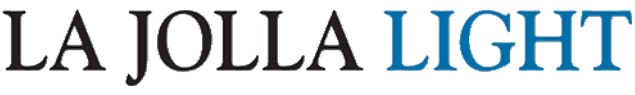 